      MIĘDZYSZKOLNY OŚRODEK SPORTOWY KRAKÓW-WSCHÓD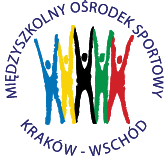 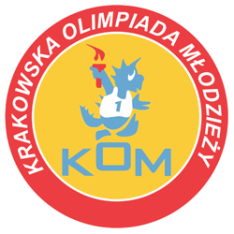 Adres: Centrum Rozwoju Com Com Zoneul. Ptaszyckiego 6 – P 09,  31 – 979 Krakówtel/fax: 12 685 58 25,   email:  biuro@kom.krakow.plwww.kom.krakow.plKraków, 5.05.2017r.Sprawozdanie KOM 2016/17Igrzyska Młodzieży Szkolnej w mini piłce ręcznej dziewcząt Miejsce rozgrywek - Hala COM COM ZONE , ul. Ptaszyckiego 6 i hala Suche Stawy ul. Ptaszyckiego 4Termin: 28.03 – 5.05.2017Ilość szkół: 19Ilość uczestników: 266Ilość meczów: 52TERMINARZ ROZGRYWEK Tabela końcowa - klasyfikacja do współzawodnictwa - dziewczętaData:GodzinaMecz pomiędzy:Wynik:Tabela:28.03.2017WtorekEliminacje Gr. IMiejsce: Hala Suche Stawy9.3010.0010.3011.0011.3012.0012.3013.0013.30SP 156 – JADWIGASP 164 – SP 7SP 156 – SP 114JADWIGA – SP 164SP 7 – SP 114JADWIGA – SP 7SP 114 – SP 164SP 156 – SP 7SP 114 – JADWIGA0 : 65 : 01 : 52 : 40 : 512 : 03 : 21 : 22 : 1Grupa I1m. SP 114         8   15 : 42m. SP 164         6   12 : 53m. JADWIGA   4   21 : 64m. SP 7             2    2  : 235m. SP 156        0     2 : 14AWANS: SP 114 i SP 164 29.03.2017ŚrodaEliminacje Gr. II 9.3010.0010.3011.0011.3012.00SP 162 – SP 126SP 2 – SP 129SP 126 – SP 129SP 162 – SP 2SP 2 – SP 126SP 129 – SP 16212 : 20 : 111 : 119 : 00 : 811 : 4Grupa II1m. SP 129      6    33 : 52m. SP 162      4    23 : 133m. SP 126      2    11 : 234m. SP 2           0     0 : 28Awans: SP 129 i SP 16231.03.2017PiątekEliminacje Gr. IIIMiejsce: Hala Com Com Zone9.3010.0010.3011.0011.3012.0012.3013.0013.3014.00SP 89 – SP 47SP 144 – SP 151SP 89 – SP 24SP 47 – SP 144SP 151 – SP 24SP 89 – SP 144SP 47 – SP 151SP 24 – SP 144SP 89 – SP 151SP 24 – SP 475 : 19 : 0 5 : 23 : 65 : 63 : 85 : 51 : 54 : 43 : 4Grupa III1m. SP 144     8   28 : 72m. SP 89       5    17 : 153m. SP 47       3    13 : 194m. SP 24       2    12 : 195m. SP 151     2    14 : 24Awans: SP 144 i SP 893.04.2017PoniedziałekEliminacje Gr. IV9.3010.0010.3011.0011.3012.00SP 31 – SP 85SP 80 – SP 10SP 85 – SP 80SP 31 – SP 10SP 85 – SP 10SP 80 – SP 3115 : 78 : 210 : 712 : 213 : 62 : 8Grupa IV1m. SP 31         6  35 : 112m. SP 85         4  30 : 283m. SP 80         2   17 : 204m. SP 10         0   10 : 33SP Waldorfska – NKLAwans: SP 31 i SP 8519.04.2017ŚrodaPółfinał Gr. A9.3010.0010.3011.0011.3012.0012.3013.0013.3014.00SP 91 – SP 114SP 162 – SP 144SP 91 – SP 85SP 114 – SP 162SP 144 – SP 85SP 91 – SP 162SP 114 – SP 144SP 85 – SP 162SP 91 – SP 144SP 85 – SP 11418 : 22 : 618 : 0 3 : 16 : 718 : 14 : 76 : 317 : 27 : 1Grupa A1m. SP 91       8    71 : 52m. SP 85       6    20 : 283m. SP 144     4    21 : 304m. SP 114     2    10 : 335m. SP 162     0      7 : 33Awans: SP 91 i SP 85    20.04.2017CzwartekPółfinał Gr. B9.3010.0010.3011.0011.3012.00SP 89 – SP 164SP 129 – SP 31SP 164 – SP 31SP 129 – SP 89SP 164 – SP 129SP 31 – SP 892 : 82 : 74 : 1518 : 13 : 1217 : 0Grupa B1m. SP 31     6   39 : 62m. SP 129   4   32 : 113m. SP 164   2   15 : 294m. SP 89      0    3 : 43SP 101 – NKLAwans: SP 31 i SP 1295.05.2017PiątekFinał9.3010.0010.3011.00SP 91 – SP 129SP 31 – SP 85SP 129 – SP 85SP 91 – SP 3112:215:711:714:31m. SP 912m. SP 313m. SP 1294m. SP 85MiejsceSzkołaPunkty do współzawodnictwa1SZKOŁA PODSTAWOWA Nr 91122SZKOŁA PODSTAWOWA Nr 31103SZKOŁA PODSTAWOWA Nr 12994SZKOŁA PODSTAWOWA Nr 8585-6SZKOŁA PODSTAWOWA Nr 1446,55-6SZKOŁA PODSTAWOWA Nr 1646,57-8SZKOŁA PODSTAWOWA Nr 894,57-8SZKOŁA PODSTAWOWA Nr 1144,59 SZKOŁA PODSTAWOWA Nr 162310UdziałSZKOŁA PODSTAWOWA Nr 71UdziałSZKOŁA PODSTAWOWA Nr 1561UdziałSZKOŁA PODSTAWOWA Nr 1261UdziałSZKOŁA PODSTAWOWA Nr 21UdziałKatolicka Szkoła Podstawowa „JADWIGA”1UdziałSZKOŁA PODSTAWOWA Nr 241UdziałSZKOŁA PODSTAWOWA Nr 471UdziałSZKOŁA PODSTAWOWA Nr 1511UdziałSZKOŁA PODSTAWOWA Nr 801UdziałSZKOŁA PODSTAWOWA Nr 101